Chat – May 10, 2021 WebinarFrom Me to Everyone:  12:31 PMWelcome! Please introduce yourself, where you live and what you do!From Elisha Frumkin to Everyone:  12:32 PMElisha Frumkin (she/her) - Education Director at Congregation Beth El in Bethesda, MDFrom Diane to Everyone:  12:32 PMDiane Lavin, Fairmount Temple in ClevelandFrom Dawn Wolf-Spector Rodef Shalom to Everyone:  12:32 PMDawn Wolf-Spector Congregation Rodef Shalom Denver, CO Director of Youth EducationFrom Rabbi Paula Mack Drill to Everyone:  12:32 PMRabbi Paula Mack Drill, one of the rabbis at Orangetown Jewish Center.From gene spiro to Everyone:  12:32 PMGene Spiro Temple B'rith Kodesh Rochester, NYFrom Suzanne Hurwitz to Everyone:  12:32 PMSuzanne Hurwitz, Temple Beth Tikvah in Roswell, GAFrom Jill Cahn to Everyone:  12:32 PMJill Cahn, JEC ClevelandFrom Adra Lustig (she/her) to Everyone:  12:32 PMHi! I’m Adra Lustig, Director of Youth Education and Engagement, Congregation Agudas Achim. Austin, TXFrom Cantor Esa Jaffe to Everyone:  12:32 PMEsa Jaffe Temple Adath Yeshurun, Syracuse, NYFrom andrea raizen to Everyone:  12:32 PMAndrea Raizen, Beth Abraham Synagogue in Dayton, OH, Cantor/EducatorFrom Rivka to Everyone:  12:32 PMRivka Nelson, Congregation Beth El, South Orange, NJFrom Rabbi Rachel Brown to Everyone:  12:32 PMRachel Brown
Temple Beth Shalom, Hudson, OHFrom Arnie Rotenberg to Everyone:  12:32 PMArnie Rotenberg, Congregation Gates of HeavenFrom Judith Schiller to Everyone:  12:32 PMJudy Schiller, JECFrom Rabbi Debra Dressler (she/her) to Everyone:  12:32 PMRabbi Debra Dressler London ONFrom Morah Mindy (she-her) to Everyone:  12:32 PMMindy Schreff, Religious School Director, Temple Sharey Tefilo-Israel, South Orange New JerseyFrom Lauren Reeves (KAMII, she/her) to Everyone:  12:32 PMHi there! Lauren Reeves from KAM Isaiah Israel in Chicago.From Debbie Chessin to Everyone:  12:33 PMDebbie Chessin-Education Director Beth Israel-The West Temple Cleveland, OhioFrom Sarah Egelman to Everyone:  12:33 PMSarah Egelman, School Director--The Academy of Jewish Learning at Congregation B'nai Israel in Albuquerque, New Mexico.From Mark Lazar to Everyone:  12:33 PMMark Lazar, So Cal, a wandering Jewish educatorFrom Alysha Goldstein Erez to Everyone:  12:33 PMAlysha Goldstein Erez Temple Beth Torah Sha'aray Tzedek, Tamarac FL -- Rel School DirectorFrom Stefani Carlson (she/her/hers) to Everyone:  12:33 PMStefani Carlson, DCL, Congregation Emanu El, Houston, TXFrom I ggrischkan to Everyone:  12:33 PMGloria GrischkanFrom Sam Arnold to Everyone:  12:33 PMSam Arnold, Congregation of Moses/Temple Bnai Israel in Kalamazoo, MI and serve as the K-3 Team Leader/1st and 2nd Grade TeacherFrom Carla Adivi to Everyone:  12:33 PMCarla Adivi, Director of Lifelong Learning, Valley OUtreach Synagogue, So. Cal.From Lisa to Everyone:  12:33 PMLisa Goldstein, Spiritual Leader (soon to be Rabbi) Congregation Shalom in San Antonio, TexasFrom Ardyth Sokoler to Everyone:  12:33 PMA	rdyth Sokoler, Director of Education at Congregation Bet Haverim in Davis, CA.From Rabbi Rachel Brown to Everyone:  12:33 PMRachel Brown
Temple Beth Shalom, Hudson, OH
Congregation Shaarey TIkvah, Beachwood, OHFrom I ggrischkan to Everyone:  12:33 PMTemple Tifereth israelFrom Elizabeth Teevan to Everyone:  12:33 PMElizabeth Teevan, VP of Ed, Temple Israel of London, Ontario, CanadaFrom Lori Green to Everyone:  12:33 PMLori Green - Education Director at Temple Sholom in Broomall (outside of Philadelphia)From Beth Steinberg, Religious School Director to Everyone:  12:33 PMBeth Steinberg, Religious School Director, Temple Beth Zion of Buffalo, NYFrom Marcy Goldberg to Everyone:  12:33 PMGood Morning, I am Marcy Goldberg, Director of Education at Temple Adat Elohim in Thousand Oaks, CaliforniaFrom Jill | FJC (she/היא) to Everyone:  12:33 PMJill Goldstein Smith, Foundation for Jewish CampFrom orna Korn to Everyone:  12:33 PMOrna Korn Hebrew teacher at Temple Brith Kodesh , at Rochester NY. I am teaching from young children to adult.From Juliet Gardner (she/her) to Everyone:  12:33 PMJuliet Gardner, teacher becoming director, Congregation Beth El, Berkeley, CAFrom Rebeccah Yussman to Everyone:  12:33 PMRabbi Rebeccah Yussman - Temple Menorah, Redondo Beach, CAFrom Nora Chaus to Everyone:  12:33 PMHi!  I’m Nora Chaus from Okun Kalamazoo Community Jewish School in Kalamazoo, MIFrom Susan Cosden, RJE she/her/hers to Everyone:  12:33 PMSusan Cosden, Director of Lifelong Learning, Congregation Emanu-El B’ne Jeshurun, Milwaukee, WIFrom Marian Parker to Everyone:  12:33 PMMarian Parker, Jewish Community of Amherst, Amherst, MAFrom Sarah Lauing (she/her) to Everyone:  12:33 PMHi! Sarah Lauing, Director of Learning & Educational Innovation at Congregation Beth Am in Los Altos Hills, CAFrom Ben Sandler(he/him) to Everyone:  12:33 PMBen Sandler, Beth Israel, Portland ORFrom Julia Levine to Everyone:  12:33 PMJulia Levine, Temple Ramat Zion, Northridge, CAFrom Jay Rapoport, RJE (he/him) to Everyone:  12:34 PMJay Rapoport, Director of Lifelong Learning, Temple Sholom of ChicagoFrom Libby Spitzer to Everyone:  12:34 PMLibby Spitzer Congregation Sons of Israel  Briarcliff Manor, NYFrom I ggrischkan to Everyone:  12:34 PMGloria Grischkan Temple Tifereth Israel Beachwood OHFrom Mindy Nnambi to Everyone:  12:35 PMMindy Nnambi Temple Etz Rimon Carlsbad CAFrom Cheryl Pouliot to Everyone:  12:35 PMCheryl Pouliot, Congregation B'nai Shalom, Westborough, MAFrom Nachama to Everyone:  12:46 PMWhat possibilities do the 3 b’s open up?From Rebeccah Yussman to Everyone:  12:47 PMFamily engagementFrom Jill | FJC (she/היא) to Everyone:  12:47 PMBecoming - where have I been/past. Belonging - who is my community/present. Behaving - making choices about how to show up/futureFrom Lauren Reeves (KAMII, she/her) to Everyone:  12:47 PMhelping learners adapt Judaism to their daily lives - in times of joy or struggleFrom Mark Lazar to Everyone:  12:47 PMengaging people where they're atFrom Rivka Nelson to Everyone:  12:47 PMStudent centered education and engagementFrom Nora Chaus to Everyone:  12:47 PMLearning by doing.From Cantor Esa Jaffe to Everyone:  12:47 PMThis language can apply to all areas of synagogue life and what we can offer all our members - not just the childrenFrom Rabbi Paula Mack Drill to Everyone:  12:47 PMBelonging is the number one predictor of ongoing Jewish Identity. I love that it's included here.From Judith Schiller to Everyone:  12:47 PMnew ways for educators to think about their workFrom Julee Levine to Everyone:  12:47 PMopportunities to create breadth and depthFrom Janis Knight to Everyone:  12:47 PMA global way of thinking about our work and widening horizons for our curriculaFrom Morah Mindy (she-her) to Everyone:  12:47 PMoptions for students to connect in ways that they choose-From Beth Steinberg, Religious School Director to Everyone:  12:47 PMInclusion of families and students with diverse backgrounds and very divergent manners of Jewish practice.From Juliet Gardner (she/her) to Everyone:  12:47 PMA focus on Belonging that is so crucial to our community. For children to know this is a place for them. For JOC and disabled people to know it’s a place for them, etc.From Diane to Everyone:  12:47 PM3 B's - when we partner in the creation of meaning, the process becomes a dimension of the product and the investment is deepenedFrom Ben Sandler(he/him) to Everyone:  12:47 PMfamilies/kids getting to know each other moreFrom Sarah Lauing (she/her) to Everyone:  12:47 PMwhole person learningFrom Rabbi Rachel Brown to Everyone:  12:47 PMAn opportunity for students and families to consider where they are on these paths  - we tell students and families that they matterFrom Lori Green to Everyone:  12:47 PMLanguage (or naming) that can be embraced by all stakeholders.  A jumping off point for explorationFrom Debbie Chessin to Everyone:  12:47 PMHelping students making their own meaning and becoming a partner in their learningFrom Rebeccah Yussman to Everyone:  12:47 PMDeveloping and maintaining a strong foundation that will continue to guide our learners' Jewish paths long after they forget alef-bet-gimmelFrom Marian Parker to Everyone:  12:47 PMThis is a very expansive approach to learning together in a K’hillah that nurtures our whole selves.From Karen Lilienfeld to Everyone:  12:48 PMOffering our students/stakeholders to give voice to what they are interested in and customizing ways to build bridges of connection from where they are and where they want to beFrom Juliet Gardner (she/her) to Everyone:  12:48 PMEmergent curriculum!From Judith Schiller to Everyone:  12:49 PMEmbracing the gifts can serve to build deep culture of relational learning, community, celebration, positivityFrom Janis Knight to Everyone:  12:48 PMInclusion is built inFrom Me to Everyone:  12:48 PMThe Gifting Framework is here: https://docs.google.com/document/d/1WCz3GxPxvIZh3YQzUqDFp9AtLXjp95CXwz26QRgfG7U/copyFrom Me to Everyone:  12:49 PMemphasis on the uniqueness, value and blessing of each individual
avenues for finding joy, comfort and gratitude, as well as supports for making sense of an often times chaotic world
sense of being part of, and in reciprocal relation to, something bigger than and beyond oneselfthrough the rhythms of sacred Jewish time
through unique configurations of Jewish space (within one’s family, one’s local                community, and communities beyond)
in relation to Israel
in relation with the Divinerichness of wisdom and memories gathered over the millennia, manifesting as diverse and interconnected Jewish perspectives, cultures and communities.
tradition of questions and questioning, built on a foundation of the back-and-forth problem-solving discussions found on a page of Talmud or in midrashic stories, and actively engaged today through hugging and wrestling with contemporary dilemmas, challenge and complexity.
empowerment of humanity, opening the door to generating inventive and useful responses to the challenges of our time
passion for learning and growth, especially, but not exclusively, within a Jewish context.In what ways does this feel new and different?From Beth Steinberg, Religious School Director to Everyone:  12:52 PMThis isn’t teaching according to a pre-set curriculum.  It is much more responsive to student’s needs, interests, and concerns.From Elisha Frumkin (she/her) to Everyone:  12:52 PMFocus on certain core concepts as opposed to a check list of learning topicsFrom Rabbi Paula Mack Drill to Everyone:  12:52 PMIt feels like what synagogue communities do but we don't often think of including the learning childrenFrom Lauren Reeves (KAMII, she/her) to Everyone:  12:52 PMit feels more like how we interact with children and each other (as opposed to more "traditional" Jewish educational approaches)From Karen Lilienfeld to Everyone:  12:52 PMMeeting students/families where they are- rather than teaching from top down.  This is more relevant and offers students ownership of their journey.From Carla Adivi to Everyone:  12:52 PMIt is more expansive than a prescribed curriculum, honors the uniqueness of the individual student, teachers, communities, families, etc.From Cantor Esa Jaffe to Everyone:  12:52 PMIt illuminates the reasons for the “facts” and “content” we traditionally teachFrom Diane to Everyone:  12:52 PMThis feels new/different in the construction of it, the way it is put together with the engagement of learners as the starting point and the gifts (also a different way of expressing what we do together) offer on-rampsFrom Julee Levine to Everyone:  12:52 PMso often the days are so divided between judaics and Hebrew... this seems like it could be infused across every aspect of a school and create more connective fibers so that things are less separateFrom Arnie Rotenberg to Everyone:  12:52 PMIt emphasizes the lifelong learning aspectFrom Rivka Nelson to Everyone:  12:53 PMEmphasizing the whole self in a Jewish lens and not just teaching traditional Jewish contentFrom Lori Green to Everyone:  12:53 PMThese gifts represent what we try to do (at Rimon) but adds language and and expands each concept.From Morah Mindy (she-her) to Everyone:  12:53 PMparticularly relevant and thoughtful right now.From Judith Schiller to Everyone:  12:53 PMIt’s about how you live your life, feeling empowered, finding joy in JudaismFrom Rebeccah Yussman to Everyone:  12:53 PMThe success of this approach cannot be measured by whether or not students can chant Ashrei by their bnai mitzvah - it is much more about their potential for connection and personal growthFrom Rabbi Rachel Brown to Everyone:  12:53 PMstarting with the idea that Jewish learning can be according to the needs of individual students is a radical idea in the world of supplemental religious schools that I've been in for years and years.From Rivka Nelson to Everyone:  12:54 PMIt also looks at a Jewish future for our students, not ending at 7th grade or even 12th gradeFrom Janis Knight to Everyone:  12:54 PMAgreed, Rivka!What would success look like if you were asked to create a mash-up of the Noah story and the gift on the right side of this slide?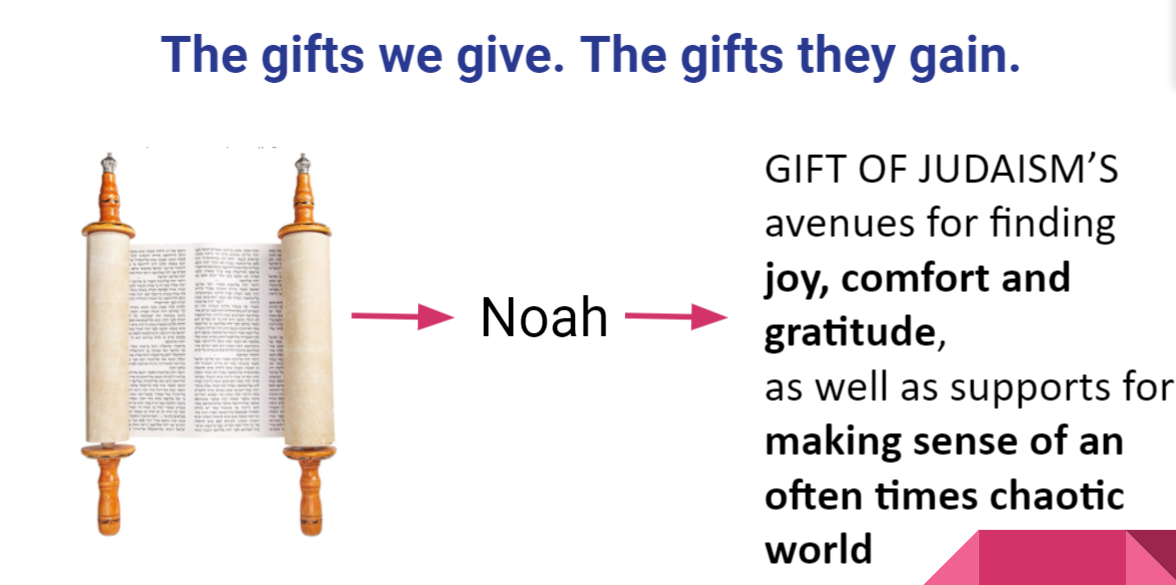 From Juliet Gardner (she/her) to Everyone:  12:56 PMWhat would it feel like to be Noah being told to build this ark? (Chaotic world)From Lori Green to Everyone:  12:57 PMAsk kids…”what would you have done if you were Noah?’  Have you ever beenFrom Janis Knight to Everyone:  12:58 PMThe element of Noah building an ark, his family preparing and surviving shows a path for resilienceFrom Arnie Rotenberg to Everyone:  12:58 PMThe Noah story also shows gratitude (text is the freewill offering he gives). We should be grateful for things...ask what you are grateful forFrom Stacy Schlein to Everyone:  12:58 PMStory of Noah & Avenues for finding joy, comfort and gratitude, as well as supports for making sense of an often times chaotic worldFrom Juliet Gardner (she/her) to Everyone:  12:58 PMMaybe debate whether it’s ok to flood the earth?From Diane to Everyone:  12:58 PMLife doesn't get much more chaotic than a massive flood that wipes out the known world and leaves Noah's family strewn on the ground having to make sense of a new realityFrom Rabbi Rachel Brown to Everyone:  12:59 PMThe name "Noah" means "comfort"From Beth Steinberg, Religious School Director to Everyone:  12:59 PMLet kids decide and act out (or draw, or write) how they think they would respond to being told by God what to do, when nobody else is listening or paying attention.From Rebeccah Yussman to Everyone:  12:59 PMPerhaps looking at what it might feel like to be advocating for a better world when so many people are willfully ignorant of what needs to be doneFrom Juliet Gardner (she/her) to Everyone:  01:00 PMSomething about what it would feel like to have the dove return…or the rainbowFrom Julee Levine to Everyone:  01:00 PMthink about how routine and schedules can help in destabilizing times...have them create a daily schedule for the family on the arkFrom Rabbi Rachel Brown to Everyone:  01:00 PMWhy is it important to save all those animals? Is there a connection with Noah's saving the animals and social justice work in our world today?From Jay Rapoport, RJE (he/him) to Everyone:  01:00 PMThis is exciting! Have to hop off but looking forward to hearing more (and hopefully reviewing recording)From Rabbi Paula Mack Drill to Everyone:  01:00 PMHow rain begins but who can imagine a flood...From Judith Schiller to Everyone:  01:01 PMThis story has so many invitations for inquiry- e.g. what does it mean to be righteous? what was so bad about the world that this was God;s action… etcFrom Stefani Carlson (she/her/hers) to Everyone:  01:01 PMI’m wondering about how we address the “judgment” issue in some of these stories. i.e. disasters happening as divine judgment.Playing with the Gifting Framework – breakout roomsHere is where you record your thinking! Choose the document and then find the slide number that matches your breakout room.
ROOMS 1-7: https://docs.google.com/presentation/d/1kY26GaplldQAY5uSs20u3LvqzhH-JaaKvg3hDyOXFOU/edit?usp=sharing 
ROOMS 8-14: https://docs.google.com/presentation/d/1bBNI45oefWOg3ZFGx3Fi9vhvLSGdzRh5VqFi5o8n2NY/edit?usp=sharingNotes are recorded in a different documentHow was this for you? How did it go?From Juliet Gardner (she/her) to Everyone:  01:16 PMIt was exciting! Generative!From Carla Adivi to Everyone:  01:17 PMIt was very generative.From Beth Steinberg, Religious School Director to Everyone:  01:17 PMIt took A LOT of thought and conversation before we could really dig into the task.From Morah Mindy (she-her) to Everyone:  01:17 PMlots of ideas flowing!From Juliet Gardner (she/her) to Everyone:  01:17 PMStarting from why instead of whatFrom Lori Green to Everyone:  01:17 PMIt left lots of room for creativity and thinking out of the box.Stefani Carlson verbally added her comment about the airplane not taking off (check the document with the breakout room comments for some context).Rabbi Rachel Brown to Everyone:  01:18 PMThat's too bad. What is happening for d ages students?From Judith Schiller to Everyone:  01:18 PM@Stefani- which “gift” were you working with?Thanks for your feedback.How do you think you might use this gifting framework in your setting?From Rebeccah Yussman to Everyone:  01:21 PMWe felt that number 7 provided a natural entry to project-based learningFrom Lauren Reeves (KAMII, she/her) to Everyone:  01:22 PMYes, this lends itself so well for PBL!From Janis Knight to Everyone:  01:22 PMThis is sort of the next level conversation I have been having with my rabbi1From Nora Chaus to Everyone:  01:23 PMWe have had great success this year with teaching teams.  My first thought was to do this development work with the entire teaching team.  We have two rabbis on our team and their guidance will be helpful.From Beth Young to Me:  (Direct Message) 01:23 PMCan we get the chat as well? I’m on my phone and really want to review questions amd comments!From Me to Beth Young:  (Direct Message) 01:23 PMSure BethFrom Adra Lustig (she/her) to Everyone:  01:23 PMThat was two years of work with the community as a new director coming in and building from the ground up plus a pandemic which actually helpedFrom Nora Chaus to Everyone:  01:24 PMI must admit that this feels a bit overwhelming to me at this point.  This is how I felt this time least year and when I look back, it was much easier than it seemed in the beginning and the outcomes were so much better than I expected.From Rabbi Rachel Brown to Everyone:  01:25 PMThis orientation toward learning seems similar to what happens at campFrom Morah Mindy (she-her) to Everyone:  01:25 PMagreed @norachausFrom Carla Adivi to Everyone:  01:26 PMI will likely use this exercise to introduce the framework to my education team. Can we have access to the slide deck you shared?From Rabbi Miriam to Everyone:  01:26 PMGreat idea, Carla!From Juliet Gardner (she/her) to Everyone:  01:27 PMI was thinking the same thing!It’s great practice, plus gives them something tangible to use during the yearFrom Adra Lustig (she/her) to Everyone:  01:27 PMYes Carla! Want to work together on creating professional development on this?Later comment by Nachama – I wonder if you want to wait until early July to do this – you could work from the starting point that the team will offer you and then adapt for your own needs. It would be great to have you create a community of practice that supports each other throughout the upcoming pilot of 3+3.From Julee Levine to Everyone:  01:27 PMoooh Adra...count me in!!!From Rebeccah Yussman to Everyone:  01:28 PMLikewiseFrom Morah Mindy (she-her) to Everyone:  01:28 PMme too please!From Magda Reyes to Everyone:  01:28 PMWould love to also..From Adra Lustig (she/her) to Everyone:  01:28 PMNachama can you connect the people on this call with an email list?From Janis Knight to Everyone:  01:28 PMCold the link to If Not Now, When be put in the chat?From Elisha Frumkin (she/her) to Everyone:  01:29 PMhttps://jec-tohealthcurric.weebly.com/whats-next.htmlFrom Janis Knight to Everyone:  01:29 PMTodah!From Elisha Frumkin (she/her) to Everyone:  01:29 PMThere is a place to click through to the document from that siteAnd we wrap up!From Lauren Reeves (KAMII, she/her) to Everyone:  01:29 PMkol hakavod, Nachama and team!From Rivka Nelson to Everyone:  01:29 PMThank you JEC team!From Janis Knight to Everyone:  01:29 PMThank you all!!From Nora Chaus to Everyone:  01:29 PMAre you thinking that this will be “whole school” like La-bri’ut?From Elisha Frumkin (she/her) to Everyone:  01:30 PMThis is very exciting and I'm looking forward to diving inFrom Me to Everyone:  01:30 PMhttps://jec-tohealthcurric.weebly.com/whats-next.htmlFrom Karen Lilienfeld to Everyone:  01:30 PMThanks so much!From Beth Steinberg, Religious School Director to Everyone:  01:30 PMNachama and Stacy, thank you both so much!From Adra Lustig (she/her) to Everyone:  01:30 PMNachama you are such a treasure. Mazal Tov on your retirement but you will be missedFrom Rabbi Miriam to Everyone:  01:30 PMThank you, you are doing such an important service for Jewish educators!Mazel Tov, Nachama on your retirement, thank you for being such an inspiration!From Rebeccah Yussman to Everyone:  01:30 PMTeamwork!From Lori Green to Everyone:  01:31 PMSuper excited and thankful for all of the work that you have done as a team!  Looking forward to more!From Janis Knight to Everyone:  01:31 PMVery excited for this, Team. Thank you all.From Mark Lazar to Everyone:  01:31 PMToda raba! Peace in Jerusalem.From Morah Mindy (she-her) to Everyone:  01:31 PMThank you Nechama and Mazel Tov! What a great body of work your team has produced!From Nora Chaus to Everyone:  01:31 PMThank you Nachamah and JECC team for the gifts you have and are giving to us and our children.From Cantor Esa Jaffe to Everyone:  01:31 PMThank you to JECC.  So much work and it has all been sooo helpful!From Diane to Everyone:  01:31 PMVery exciting launch! Looking forward to getting our hands into this and also to seeing what your team generates as the process unfolds. Thank you so much!From Rebeccah Yussman to Everyone:  01:32 PMthank you!From Suzanne Hurwitz to Everyone:  01:32 PMThank you!